Mufaddal 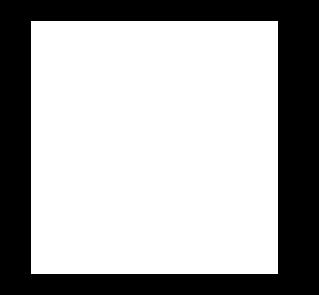 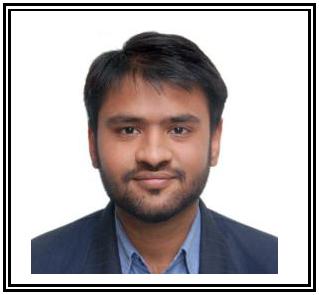 Email: mufaddal.275537@2freemail.com Career Objective :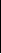 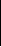 Civil Engineer seeking an entry level position to take up challenging and creative projects in the organization in UAE.Possess excellent communication skill to present points accurately with deep core knowledge of Engineering basics.Have an in depth knowledge of civil engineering principles and theories & Seeking for a position, where I can use my planning and overseeing skills in construction and can get opportunities to learn, innovate and enhance my skills and strengths & help grow the company to achieve its goal.Deeply interested in working with modern construction methodologies.Good understanding power and mainly focusing on the practical application of it. Career Summary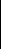 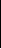 Civil Engineer with experience in commercial and industrial construction Projects on both major lump-sum turnkey and small-itemized projects.Project experience includes site execution works including various technical aspects.Project experience includes Estimation of Office Renovation, Automobile Plant Construction/Renovation, Laboratory Construction, Chemical plants, Spinning Plants etc. Education: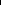 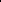 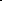 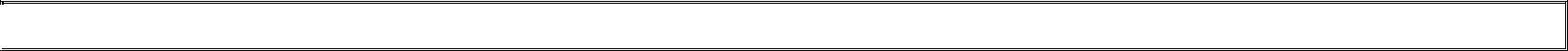  Software Knowledge:1 Project Planning, Scheduling, tracking as well as Cost analysis software : MS Project 2007.2 Varied knowledge of MS EXCEL.3 Basics of other softwares such as MS PowerPoint, Word.4 Designing software such as AUTOCAD 2D as well as 3D (2014). Experience:Site Civil Engineer at Sahara Emirates Contracting L.L.C., U.A.E (04/03/2015 – 31/03/2016)Project Details :Fire Fighting Pipe Line Replacement work at DEWA Power Station Dubai U.A.EReplacement of Under ground fire fighting pipe line from GRP to HDPE and carbon steel, above and below the ground.Above ground includes laying of foundations for 0.5 mtr as well as 6 mtr height pipe line work.Responsiblities :Controlling and commencement of site work on schedule and with proper quality assurance.Following the procedure for the work to be done which should be under DEWA Rules and Regulations including civil as well as safety aspects.Materials Procurement and handling.Daily Progress Report submissions based on site work execution.Submissions of RFI’s and ongoing inspections with the consultant.Providing the technical method statement for all types of works before execution.Preparing survey reports of site as required to the consultant.Discussing the technical aspects and difficulties with the client during weekly meetings.Preparation of As Built Drawings and other technical drawings required during site works.Junior Civil Engineer at Sijcon Consultants Pvt. Ltd, INDIA (1/1/2014 – 28/2/2015)Project Details:Spinning Plant at Trident (Budhni) IndiaAir Craft Hanger at HAL Banglore IndiaSpinning Plant at Nandan Denim Ltd. IndiaChemical Plant at AARTI Industries Ltd. India etc.Major Responsibility:“Quantity Surveyor and Estimator”Building materials survey as per the requirements of client.Formation of BOQ with detailed specification of the materials..To generate and float the Tender to the contractors on behalf of client keeping in mind the various aspects ie. Terms and conditions, Material Specifications, Tenders and Other fees details, Bill Order Quantities, Period of Execution and Completion,etc.Rate analysis of materials including the cost of material as well as execution to completion phase.Minor / Other Responsibilities:“Planning, Scheduling and Tracking of the Project through MS Project Software”To calculate the rate analysis for various materials that are specified in BOQ and to add it in the resource sheet as well as to decide its usage based on the daily usage in the construction and to acquire its daily cost through it.Daily Progress Work Tracking and formation of DPR.To adjust the overall project schedule due to delay in construction work.To prepare the cash flow report based on the planned cost and actual cost from execution uptil date to get the knowledge of on going work. High School / College curriculum detailsProject Title:“Measures for enhancing public transport service from Anjali to Ellis bridge in Ahmedabad,Gujarat, India”Performed transportation survey and analysis, which includes data collection, analysis of the traffic survey and there by describing the the need of providing the best solution to control the traffic problems including the cost estimation of the proposed project with its advantages as well as disadvantages.Study of “Application and use of Post Tensioned Concrete technology in Railway Bridges”.  Performed a study at the Bridge construction site of ‘Post tensioned concrete’ bridge in the railway development project from Surat to Jalgaon under the reference and help of “Ansari Erectors,India.” Area of Interest: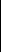 Site EngineerProject Engineer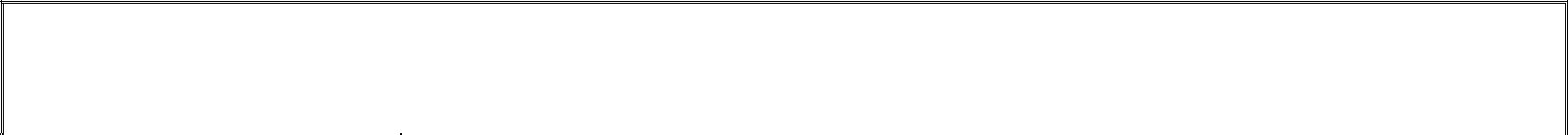 Personal Details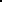 NameCourseYear ofCGPAUniversityCollege /NameCoursePassingCGPAUniversitySchoolPassingSchoolBachelors ofGujarat TechnologicalBachelors ofCivil Engineering201472.00%UniversityGEC ModasaEngineerCivil Engineering201472.00%UniversityGEC ModasaEngineer(Gujarat,India)(Gujarat,India)Gujarat BoardNR HigherHSCHigh School201071.00%Gujarat BoardSecondaryHSCHigh School201071.00%(Gujarat,India)Secondary(Gujarat,India)School (GLS)School (GLS)SSCPrimary & Secondary200879.23%Gujarat BoardKN PrimarySSCPrimary & Secondary200879.23%(Gujarat,India)School (GLS)(Gujarat,India)School (GLS) NameMUFADDAL Date of Birth11th Dec 1992Languages KnownEnglish, Hindi, and GujaratiNationalityINDIANMarital StatusUnmarried